INSTITUCION EDUCATIVA FISCAL  ¨13 DE ABRIL ¨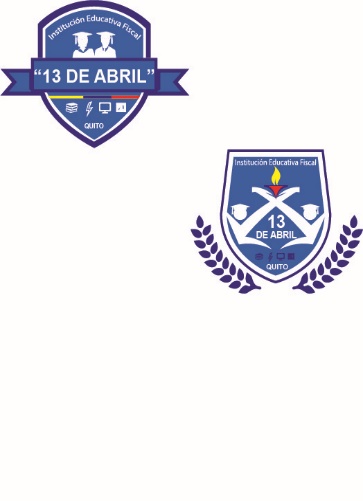 DEPARTAMENTO DE CONSEJERÍA ESTUDIANTILENCUESTA DE FACTORES DE VULNERABILIDADAño Lectivo 2022-2023Estimado Padre/ Madre de Familia:Reciba un cordial saludo. Con el afán de apoyar a su hijo/a en su desarrollo social, afectivo y académico, necesitamos su colaboración al contestar sinceramente las siguientes preguntas que se manejarán desde el Departamento de Consejería Estudiantil, en forma confidencial. DATOS DEL ESTUDIANTEApellidos: ---------------------------Nombres:______________________________ Curso/paralelo: ------------------------	¿Tiene su hijo/a alguna discapacidad?SI ---------		NO ---------Física: ---------   Intelectual: ----------   Auditiva: ----------  Visual: -----------------  Otra: -----------------------	¿Tiene Carne de discapacidad?   SI ----------  NO ----------¿Toma alguna medicación continua?   Si----   No ------   Que toma: -----------------------El/la estudiante actualmente : (ponga Si o No  en cada uno de los enunciados)Está embarazada  -----------   Es Madre Adolescente ----------	Es Padre adolescente -------Cuantos hijos tiene el/la estudiante ---------------El/la estudiante vive con: padre --------    madre -------   en pareja -----------  otros ---------El estudiante ha recibido vacunas de COVID    SI --------    NO -------Cuántas dosis recibió? __________Alguna de los miembros de familia que se mencionan a continuación, tiene una enfermedad catastrófica como por ejemplo: cáncer, diabetes, hipertensión, problemas del corazón u otros, por favor explique.El o la estudiante: 	SI  ------	 	Enfermedad: -------------------------------------------------------El padre:                	SI -------		Enfermedad: -------------------------------------------------------La madre:               	SI -------		Enfermedad: -------------------------------------------------------Otro familiar cercano:   SI -------    	Enfermedad: ---------------------------------------  Quien: --------------¿De qué raza se considera el estudiante?: Blanco _____		Mestizo--------      Afro -------------   Indígena ----------    Algún miembro de su familia tiene condición de refugiado ( viene de otro país por problemas políticos, económicos, narcotráfico, terrorismo etc..)El o la estudiante: SI  --------	 	De qué país: -----------------------------------------------------------------El padre:                 SI ---------		De qué país: -----------------------------------------------------------------La madre:               SI ---------	 	De qué país: -----------------------------------------------------------------Otro familiar:         SI -------    	 	Quien: ------------------------------------De qué país: ----------Algún miembro de su familia tiene condición de migrante ( nació en un país pero decidió vivir en otro) El o la estudiante: SI  --------	 	De qué país: -----------------------------------------------------------------El padre:                 SI ---------		De qué país: -----------------------------------------------------------------La madre:               SI ---------	 	De qué país: -----------------------------------------------------------------Otro familiar:         SI -------    	 	Quien: ------------------------------------De qué país: ----------El/la  estudiante tiene su  Padre  Fallecido: --------- 	Madre Fallecida: ----------Algún familiar cercano esta privado de libertad:Quien: --------------------------------------------------------------------         Desde cuándo: --------------------------NOMBRE DEL REPRESENTANTE LEGAL: ------------------------------------  FIRMA:-----------------------------NUMERO TELEFONICO DEL REPRESENTANTE LEGAL: ----------------------------------------------